2 РОНД Управления по Новомосковскому и Троицкому АО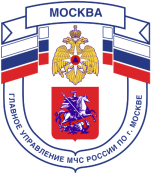 142190, . Москва, г. Троицк, площадь Академика Верещагина, д. 1,  тел. 8-495-840-99-70, E-mail: 2rondunitao@mail.ru_____________________________________________________________________________При пожаре в многоквартирном жилом домев случае невозможности выхода из квартиры:- закрыть окна, но не опускать жалюзи;- заткнуть все зазоры под дверьми мокрыми тряпками;- выключить электричество и перекрыть газ;-приготовить комнату как "последнее убежище", так как в этом может возникнуть необходимость;- наполнить водой ванну и другие большие емкости;- снять занавески, так как стекла под воздействием тепла могут треснуть и огонь легко найдет на что переключиться;- отодвинуть от окон все предметы, которые могут загореться;- облить пол и двери водой, понизив, таким образом, их температуру;- если нельзя использовать лестницы, и единственным путем к спасению может оказаться окно, нужно попытаться сократить высоту прыжка, связав простыни или что-нибудь другое или же прыгнуть на полотняные покрытия грузовика, крышу машины, цветник, навес;- прежде чем прыгнуть, нужно бросить вниз матрасы, подушки, ковры, чтобы смягчить падение;- если вы живете на нижних этажах, то можете спуститься, используя балконы. Пожар на различных этажах здания затрагивает, в основном, внутреннюю обстановку, хорошо горящие части потолка, пола и т.д. Необходимо помнить о высокой токсичности при горении пластика, присутствующего, как правило, в каждом доме.Берегите себя и свое имущество! Если вы стали участником или свидетелем трагедии, несчастного случая или оказались в непростой ситуации, звоните на Единый номер вызова экстренных служб - «112», при пожаре звоните «01» или «101»сайт ГУ МЧС России - mchs.qov.ru.